FECHA DE LA ÚLTIMA ACTUALIZACION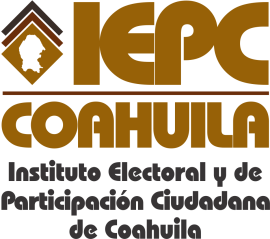 19 DE DICIEMBRE DEL 2014.El Instituto Electoral y de Participación Ciudadana de Coahuila  en el mes de diciembre no realizó convenios de colaboración con ninguna autoridad federal, estatal, municipal, ni con cualquier otra persona de derecho público y privado.